PREFEITURA DE FLORIANÓPOLIS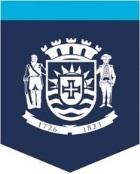 SECRETARIA MUNICIPAL DE SAÚDEDIRETORIA DE VIGILÂNCIA EM SAÚDEGERÊNCIA DE VIGILÂNCIA SANITÁRIA E AMBIENTALROTEIRO DE AUTO-INSPEÇÃO PARA SERVIÇOS DE PRÓTESE DENTÁRIACOD. CNAE: 3250-7/06*Conformidade – A ser preenchida pelo fiscal no momento da inspeção.OBS:– Autoridade de Saúde, no exercício de suas atribuições, poderá exigir além dos itens relacionados neste roteiro, outros que se fizerem necessários para garantia da Saúde Pública, bem como que constam em normas aplicáveis ao caso;– Este roteiro poderá ser revisto, sempre que necessário, de acordo com as determinações da Autoridade de Saúde.DATA: ____/_____/______.		* S – SIM 	N – NÃO 	NA – Não se AplicaITENS NECESSÁRIOSSNNACF*ENQUADRAMENTO LEGALDAS CONDIÇÕES DE ESTRUTURA FÍSICAResolução Normativa DIVS/SES nº 002/2017No caso do laboratório de próteses funcionar anexo ao serviço odontológico, possui separação por parede ou divisória até o teto? Resolução Normativa DIVS/SES nº 002/2017O laboratório de próteses possui área de recepção (onde serão realizadas a desinfecção das moldagens, modelos e peças protéticas provenientes dos serviços odontológicos)?Resolução Normativa DIVS/SES nº 002/2017 A área de recepção possui pia e bancada, recipientes com tampa, resistentes aos agentes de desinfecção? Resolução Normativa DIVS/SES nº 002/2017As instalações físicas dos ambientes externos e internos estão em boas condições de conservação, segurança, organização, conforto e limpeza? Resolução Normativa DIVS/SES nº 002/2017O serviço está dotado de iluminação, ventilação, conforto acústico e térmico compatíveis com os procedimentos executados? Resolução Normativa DIVS/SES nº 002/2017As condições gerais de piso, teto e paredes estão livres de infiltrações, trincas, rachaduras e são de material liso e resistente à lavagem? Resolução Normativa DIVS/SES nº 002/2017O serviço realiza manutenções preventivas e corretivas das instalações prediais, elétricas e hidráulicas de forma própria ou terceirizada? Resolução Normativa DIVS/SES nº 002/2017Registro de limpeza da caixa de água semestral realizado por empresa licenciada pela Vigilância Sanitária?Art. 3 da Lei Municipal 4783/95 O serviço garante ações eficazes e contínuas de controle de vetores e pragas urbanas, com o objetivo de impedir a atração, o abrigo, o acesso e ou proliferação dos mesmos? Resolução Normativa DIVS/SES nº 002/2017O controle químico, quando necessário, é realizado por empresa habilitada e possuidora de licença sanitária e ambiental e com produtos desinfestantes regularizados pela ANVISA? Resolução Normativa DIVS/SES nº 002/2017O serviço realiza manutenções preventivas e corretivas nos equipamentos e acessórios, além de calibração quando aplicável, ficando disponível a autoridade sanitária o registro da execução das mesmas? Resolução Normativa DIVS/SES nº 002/2017No caso do serviço realizar fundições e geração de pós ou vapores de produtos químicos, possui sistema de exaustão localizado na fonte geradora? Resolução Normativa DIVS/SES nº 002/2017DO PROFISSIONAL RESPONSÁVELResolução Normativa DIVS/SES nº 002/2017O laboratório de próteses funciona na presença física de um cirurgião dentista ou de um técnico em prótese dental, inscrito junto ao Conselho Regional de Odontologia/SC, que assume a responsabilidade pelo serviço? Resolução Normativa DIVS/SES nº 002/2017DA CAPACITAÇÃO DOS PROFISSIONAISResolução Normativa DIVS/SES nº 002/2017O serviço promove a capacitação de seus profissionais antes do início das atividades e de forma periódica, em conformidade com as atividades desenvolvidas? Resolução Normativa DIVS/SES nº 002/2017DOS EQUIPAMENTOS DE PROTEÇÃO INDIVIDUALResolução Normativa DIVS/SES nº 002/2017O Laboratório está provido minimamente dos seguintes EPIs: avental, óculos e/ou protetor facial, máscara para vapores e/ou poeiras, luvas com proteção térmica no ambiente de fundição e luvas de procedimentos? Resolução Normativa DIVS/SES nº 002/2017DO GERENCIAMENTO DE RESÍDUOSResolução Normativa DIVS/SES nº 002/2017Possui Plano de Gerenciamento de Serviço de Saúde - PGRSS conforme RDC n° 222/18 ou outra que vier substituí-la?Resolução Normativa DIVS/SES nº 002/2017O laboratório de próteses possui lixeiras distintas e identificadas para o descarte dos diferentes tipos de resíduos gerados? Resolução Normativa DIVS/SES nº 002/2017O serviço possui contrato com empresa responsável pelo recolhimento e destinação final dos resíduos?Resolução Normativa DIVS/SES nº 002/2017Estabelecimento:Proprietário/Responsável Técnico:CNPJ/CPF:Data vistoria:______/______/______Data vistoria:______/______/______Data vistoria:______/______/______Estabelecimento:Estabelecimento:Estabelecimento:Fiscais responsáveis:Fiscais responsáveis:Fiscais responsáveis: